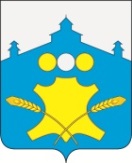 АдминистрацияБольшемурашкинского муниципального районаНижегородской областиПОСТАНОВЛЕНИЕ25.02.2022г.                                                                     № 66Об утверждении перечня земельных участков, предназначенных для бесплатного предоставления многодетным семьям в собственность для индивидуального жилищного строительства, для ведения личного подсобного хозяйства, садоводства или огородничества  В соответствии с частью 5 статьи 3  Закона Нижегородской области от 01.12.2011 № 168-З « О предоставлении земельных участков многодетным семьям в собственность бесплатно на территории Нижегородской области», администрация Большемурашкинского муниципального района Нижегородской области п о с т а н о в л я е т:     1.Утвердить перечень земельных участков, предназначенных для бесплатного предоставления многодетным семьям в собственность для индивидуального жилищного строительства, для ведения личного подсобного хозяйства, садоводства или огородничества (Приложение № 1).       2.Комитету по управлению экономикой администрации Большемурашкинского района Нижегородской области разместить   информацию об утвержденном перечне на официальном сайте администрации Большемурашкинского района Нижегородской области  в соответствии  с действующим  законодательством. Глава местного самоуправления                                                       Н.А.БеляковСОГЛАСОВАНО:Председатель комитета поуправлению экономикой                                                                                      Р.Е.ДарановУправляющий делами                                                                                          И.Д.СадковаНачальник отдела имущественных отношений комитета по управлению экономикой                                                               Н.А.БорисоваНачальник сектора правовой,организационной, кадровой работыи информационного обеспечения                                                                      Г.М.ЛазареваПриложение № 1к постановлению главы                                                                                                                 местного самоуправления Большемурашкинского районаот     25.02.2022г.     № 66№п/пПлощадь земельного участка (кв.м.)Кадастровый номер земельного участкаКатегория земель, ВРИМестоположение земельного участка (адресные ориентиры)1874,052:31:0030003:316Земли  населённых пунктов.ВРИ – для ведения личного подсобного хозяйства. Российская Федерация, Нижегородская  область,  Большемурашкинский  район, с. Ивановское, ул. Молодежная, 150 метров юго-западнее д.21.21499,052:31:0050002:1329Земли  населённых пунктов.ВРИ – для ведения личного подсобного хозяйства. Нижегородская  область,  Большемурашкинский  район, с. Холязино, ул. Молодежная, 45 метров южнее д.128.31499,052:31:0050002:1330Земли  населённых пунктов.ВРИ – для ведения личного подсобного хозяйства. Нижегородская  область,  Большемурашкинский  район, с. Холязино, ул. Молодежная, 70 метров южнее д.128.